TESTI APPROVATIP8_TA(2018)0469Adesione di Samoa all'accordo di partenariato interinale UE-Stati del Pacifico ***Commissione per il commercio internazionalePE627.788Risoluzione legislativa del Parlamento europeo del 29 novembre 2018 concernente il progetto di decisione del Consiglio relativa all'adesione di Samoa all'accordo di partenariato interinale tra la Comunità europea, da una parte, e gli Stati del Pacifico, dall'altra (12281/2018 – C8-0434/2018 – 2018/0291(NLE))(Approvazione)Il Parlamento europeo,–	visto il progetto di decisione del Consiglio (12281/2018),–	vista la richiesta di approvazione presentata dal Consiglio a norma dell'articolo 207 e dell'articolo 218, paragrafo 6, secondo comma, lettera a), punto v), del trattato sul funzionamento dell'Unione europea (C8-0434/2018),–	vista la sua risoluzione del 4 ottobre 2016 sul futuro delle relazioni ACP-UE dopo il 2020,–	vista la sua risoluzione del 19 gennaio 2011 sull'accordo di partenariato interinale tra la Comunità europea e gli Stati del Pacifico,–	visto l'accordo di partenariato tra i membri del gruppo degli Stati dell'Africa, dei Caraibi e del Pacifico, da un lato, e la Comunità europea e i suoi Stati membri, dall'altro, firmato a Cotonou il 23 giugno 2000 (accordo di Cotonou),–	visti l'articolo 99, paragrafi 1 e 4, nonché l'articolo 108, paragrafo 7, del suo regolamento,–	visti la raccomandazione della commissione per il commercio internazionale e il parere della commissione per lo sviluppo (A8-0376/2018),1.	dà la sua approvazione all'adesione di Samoa all'accordo;2.	incarica il suo Presidente di trasmettere la posizione del Parlamento al Consiglio e alla Commissione nonché ai governi e ai parlamenti degli Stati membri e di Samoa.Parlamento europeo2014-2019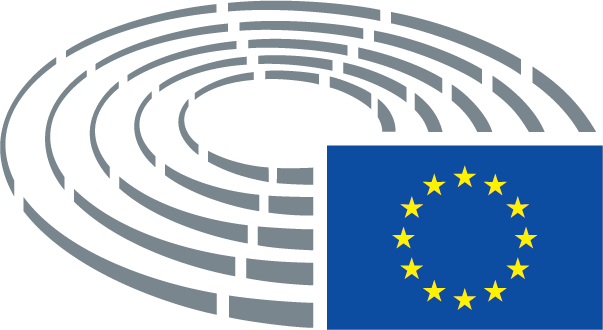 